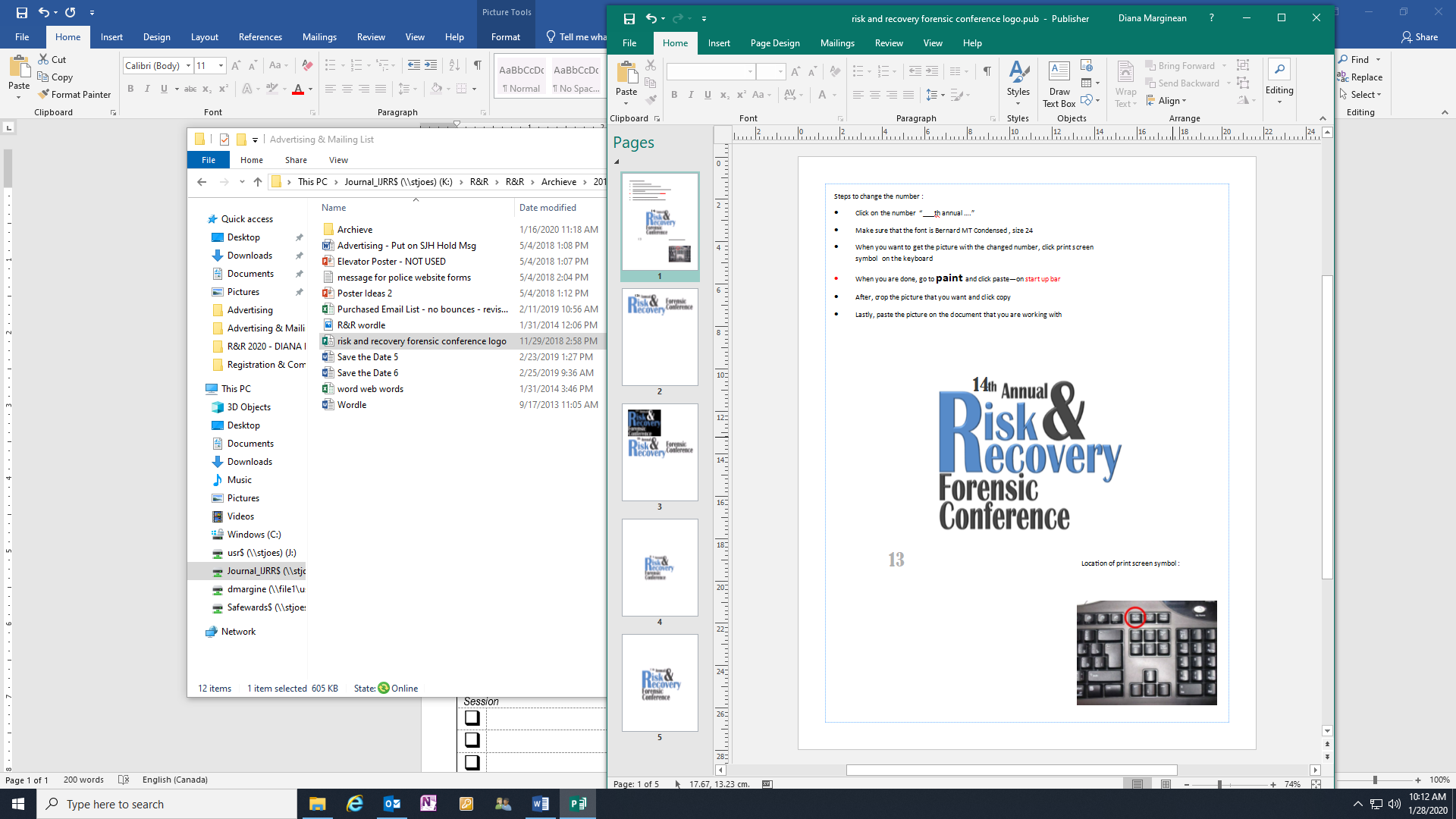 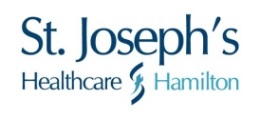 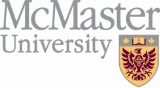      ** Dinner is non-refundable.							                Total Charge: $Please submit completed forms to forensicconference@stjosham.on.ca OR to a secure fax line (905-381-5663). Cheques are payable to SJHH & mailed with form to Christina Stevens, Forensic Administration, SJHH, West 5th Campus, 100 West 5th St., Hamilton, ON, L8N 3K7. For questions or more information, please call 905-522-1155 ext. 35415Name: Name: Title: Organization:Organization:Organization:Organization:Organization:Address: Address: Address: Address: Address: Address: Address: Address: Address: Address: City:City:City:City:City:Prov:Prov:PC:PC:PC:Phone:Phone:Phone:Phone:Phone:Email:Email:Email:Email:Email:Credit Card #:Credit Card #:Credit Card #:Credit Card #:Credit Card #:  VISA  MC  MC  AMEX  CHEQUEExp:Exp:Exp:Exp:Exp:CCV:CCV:CCV:CCV:CCV:Name on Card:Name on Card:Name on Card:Name on Card:Name on Card:Name on Card:Name on Card:Name on Card:Name on Card:Name on Card:Please Check All That ApplyPlease Check All That ApplyPlease Check All That ApplyPlease Check All That ApplyPlease Check All That ApplyPlease Check All That ApplyEarly Bird Rates (until March 6th)Early Bird Rates (until March 6th)Early Bird Rates (until March 6th)                      Regular Rates (after March 6th)                      Regular Rates (after March 6th)                      Regular Rates (after March 6th)Registration Fee$395Registration Fee$445Group Rate (5 or more registrants)$345Group Rate (5 or more registrants)$385Student/Resident Rate $295Student/Resident Rate $345Risk-Needs-Responsivity in Forensic Mental Health Rehabilitation Workshop      Wednesday, April 15, 2020, 9:00am-12:00pm$195The Diplomat Restaurant (Dinner)**      Wednesday, April 15, 2020, 5:45pm$50eHARM Certification Workshop      Wednesday, April 15, 2020, 1:00pm-4:00pm$195Dinner Theater (Mock Trial and Dinner)      Thursday, April 16, 2020, 5:45pm$50Both workshops (Wed April 15, 2020)$345Seminar Choices – Select One from Each Column BelowSeminar Choices – Select One from Each Column BelowSeminar Choices – Select One from Each Column BelowSeminar Choices – Select One from Each Column BelowSeminar Choices – Select One from Each Column BelowSeminar Choices – Select One from Each Column BelowThursday, April 16 – Morning SessionThursday, April 16 – Morning SessionFriday, April 17 – Morning SessionFriday, April 17 – Morning SessionFriday, April 17 – Afternoon SessionFriday, April 17 – Afternoon SessionDr. B. Losier & Ms. N. DubeauMr. D. Watts & Ms. C. UpfoldDr. S. Prat & Dr. P. SheridanDr. BradfordMr. J. BoudreauMs. K. GrimesMs. S. RothDr. X. WangDr. Amlung & Dr. McLachlanMs. L. Barney & Ms. K. RobbDr. G. Chaimowitz, Ms. T. Sanson & Ms. K. PeartMr. D. GatnerDr. Mark Olver Ms. A. Palmer, Ms. N. Kahl & and Ms. K. HurlockUnable to attendUnable to attendUnable to attend